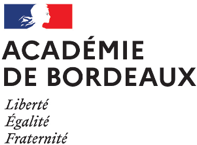 Grille d’analyse d’une situation d’évaluationMathématiques Physique ChimieCAP ou Baccalauréat ProfessionnelÉtablissementIntitulé du diplômeTitre du sujetPrésentation générale du sujetPrésentation générale du sujetPrésentation générale du sujetL’intitulé du diplôme préparé et le groupement concerné apparaissent.L’intitulé du diplôme préparé et le groupement concerné apparaissent. Oui  Non  RevoirUn espace pour le nom du candidat est présent.Un espace pour le nom du candidat est présent. Oui  Non  RevoirLa date et la durée de l’épreuve apparaissent.La date et la durée de l’épreuve apparaissent. Oui  Non  RevoirLa référence à l’utilisation de la calculatrice apparaît.La référence à l’utilisation de la calculatrice apparaît. Oui  Non  RevoirLe symbole de l’appel est explicité.Le symbole de l’appel est explicité. Oui  Non  RevoirLa présentation est propre et aérée.La présentation est propre et aérée. Oui  Non  RevoirLe sujetLe sujetLe sujetLe domaine (en math ou en physique chimie) apparait.Le domaine (en math ou en physique chimie) apparait. Oui  Non  RevoirLa problématique (question ouverte) est pertinente.La problématique (question ouverte) est pertinente. Oui  Non  RevoirLes questions sont de difficultés progressives.Les questions sont de difficultés progressives. Oui  Non  RevoirLe sujet est conforme au programme.Le sujet est conforme au programme. Oui  Non  RevoirLe nombre d’exercice est limité (1 ou 2).Le nombre d’exercice est limité (1 ou 2). Oui  Non  RevoirLa longueur et l'ampleur du sujet doivent permettre à tout candidat de le traiter et de le rédiger posément dans le temps imparti (le sujet est adapté au niveau).La longueur et l'ampleur du sujet doivent permettre à tout candidat de le traiter et de le rédiger posément dans le temps imparti (le sujet est adapté au niveau). Oui  Non  RevoirLes appelsLes appelsLes appelsMathématiquesPhysique Chimie Oui  Non  RevoirLe nombre d’appel est limité à 2 ou 3.Le nombre d’appel est limité à 2 ou 3. Oui  Non  RevoirLes attendus des appels sont clairement précisés.Les attendus des appels sont clairement précisés. Oui  Non  RevoirLe 1er appel arrive assez rapidement, autour de la compréhension de l’énoncé, et permet de débloquer l’élève si besoin.Les appels permettent de s’assurer de la compréhension. Oui  Non  RevoirUn appel a lieu au cours d’une question dont la résolution se fait en présence de l’examinateur et nécessite l’utilisation des TIC (évaluation de la capacité à expérimenter ou de la mise en œuvre de la simulation ou l’émission de conjectures ou le contrôle de leur vraisemblance ou à mettre en œuvre un algorithme).de valider les choix ou les hypothèses. Oui  Non  RevoirLes appels permettent de valoriser à l’oral des compétences (capacités, connaissances, attitudes) de l’élève.d’évaluer l’exécution de certaines parties du protocole. Oui  Non  RevoirLes appels sont valides car ils ne portent pas uniquement sur une vérification ou une validation de résultats.de prendre en compte la communication écrite et orale. Oui  Non  RevoirLe nombre de questions TIC est limité (1 ou 2) et elles sont pertinentes (elles ne portent pas sur la maîtrise du logiciel).de prendre en compte la compétence « Être autonome, faire preuve d’initiative ». Oui  Non  RevoirL’outil TIC choisi est adapté.L’évaluation porte sur des capacités expérimentales. Oui  Non  RevoirL’évaluationL’évaluationL’évaluationLa grille nationale est présente et conforme (nombre de points)La grille nationale est présente et conforme (nombre de points) Oui  Non  RevoirLes capacités, les connaissances et attitudes évaluées apparaissent et sont conformes au programme du diplôme préparé.Les capacités, les connaissances et attitudes évaluées apparaissent et sont conformes au programme du diplôme préparé. Oui  Non  RevoirLe nom de l’évaluateur apparait.Le nom de l’évaluateur apparait. Oui  Non  RevoirIl n'y a pas de barème détaillé mais une évaluation plus globale.Il n'y a pas de barème détaillé mais une évaluation plus globale. Oui  Non  RevoirLa référence aux questions est donnée pour chaque compétence évaluée.La référence aux questions est donnée pour chaque compétence évaluée. Oui  Non  RevoirRemarques, suggestionsRemarques, suggestionsRemarques, suggestions